АДМИНИСТРАЦИЯЗАКРЫТОГО АДМИНИСТРАТИВНО-ТЕРРИТОРИАЛЬНОГО ОБРАЗОВАНИЯ СОЛНЕЧНЫЙПОСТАНОВЛЕНИЕО ЗАПРЕТЕ ДВИЖЕНИЯ ПО ЛЬДУ ВОДНЫХ ОБЪЕКТОВ В ГРАНИЦАХ ЗАТО СОЛНЕЧНЫЙ НА ПЕРИОД ЛЕДОСТАВА В соответствии со статьёй 27 Водного кодекса Российской Федерации от 03.06.2006 № 74-ФЗ, пунктом 32 статьи 16 Федерального закона РФ от 06.10.2003 №131-ФЗ «Об общих принципах организации местного самоуправления в Российской Федерации», руководствуясь постановлением Администрации Тверской области от 30.05.2006 г. № 126-па «Об утверждении правил охраны жизни людей на воде (водных объектах) в Тверской области», в целях обеспечения безопасности граждан, сохранения их жизни и здоровьяПОСТАНОВЛЯЮ:Запретить движение пешеходов и транспорта по льду водных объектов в границах ЗАТО Солнечный в необорудованных местах до окончания ледостава.Руководителям предприятий, организаций и индивидуальным предпринимателям ознакомить подчиненный персонал с введёнными запретами и правилами охраны жизни людей на водных объектах, проинструктировать сотрудников по мерам безопасности при передвижении по льду. Муниципальному предприятию жилищно-коммунального хозяйства ЗАТО Солнечный (Юрков А.А.) установить специальные знаки о запрещении переезда по льду в местах возможного выезда на водные объекты в необорудованных местах в границах ЗАТО Солнечный, а также выставить информационные предупредительные знаки на водоёмах в опасных местах выхода людей на лёд (промоины, проруби и т.д.).Отделу по делам ГО и ЧС администрации (Ю.А. Кожемякин) оповестить население ЗАТО Солнечный о запрете выхода на лёд.Отделу образования администрации (Иванова И.В.) провести в школах и других образовательных учреждениях профилактические беседы и занятия по правилам безопасного поведения детей на льду.Глава администрации ЗАТО Солнечный           					   В.А. Петров  14.12.2016                            ЗАТО Солнечный                  №  165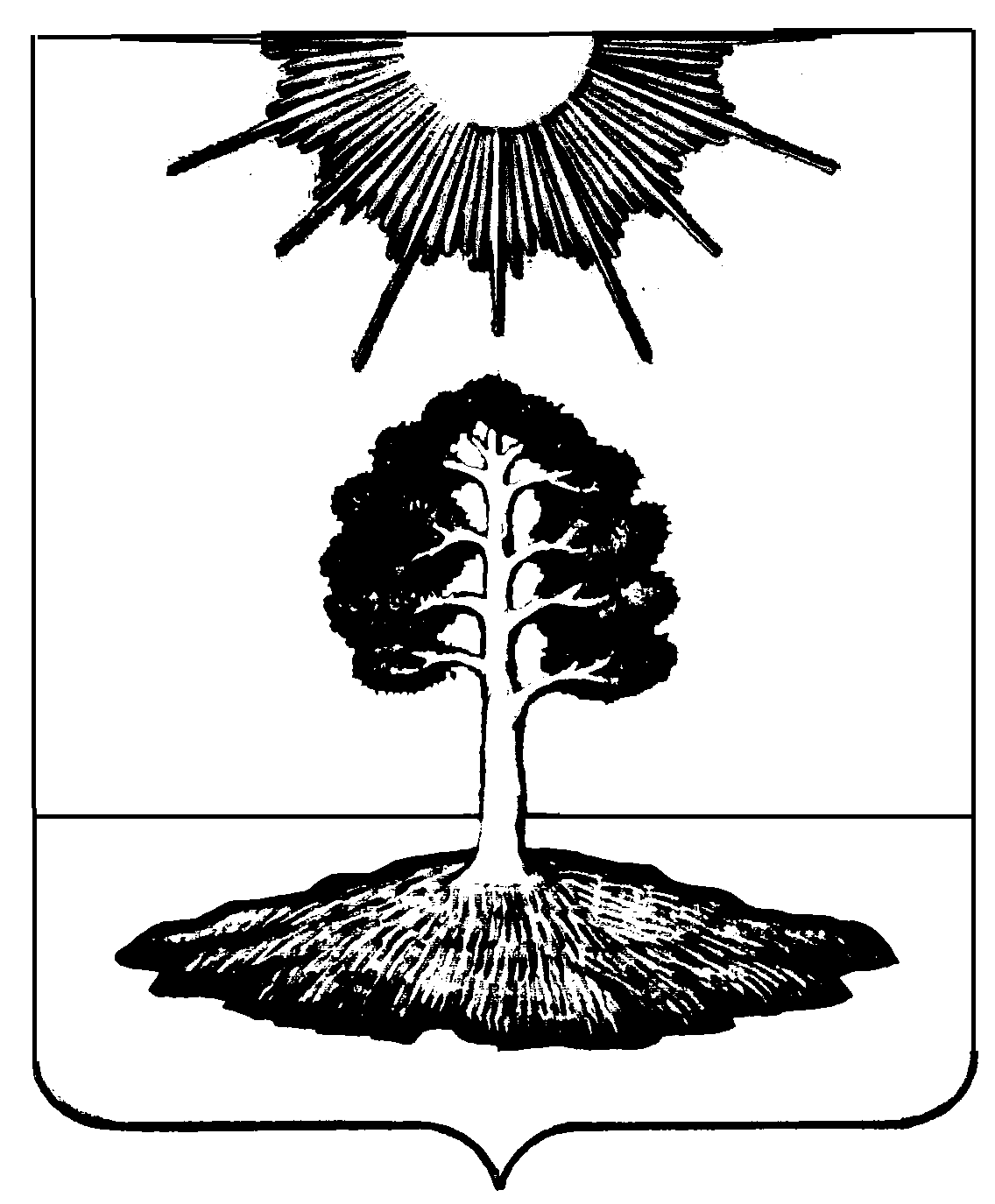 